Supplemental materialsSupplemental MethodsSystematic review search termsExample of the search strategy used to search Embase. We adapted this strategy to the specific structure and operation of each database included in the review (see http://doi.org/10.17605/OSF.IO/5R2XW). Quotation marks were used to search for whole phrases, truncations (such as asterisks) were used so that various spellings of the key terms would be included in the search results. Both Medical Subject Heading (MeSH) and free text searches were used to ensure a comprehensive search was conducted. Terms (e.g. Ireland) and searches were combined using Boolean operators (such as AND, OR) and limits were added to increase the precision of the search. 1     schizo*.tw.2     psychotic.tw.3     psychos?s.tw.4     ((severe or serious or chronic) and mental and (illness* or disorder*)).tw.5     SMI.tw.6     chronic psychosis.tw.7     schizophrenia/ or schizophrenia spectrum disorder/ or catatonic schizophrenia/ or        paranoid schizophrenia/ or residual schizophrenia/8     cannabis-induced psychosis/ or drug induced psychosis/ or experimental psychosis/ or        alcohol psychosis/ or paranoid psychosis/ or psychosis/ or childhood psychosis/ or acute        psychosis/ or methamphetamine-induced psychosis/ or cocaine-induced psychosis/9      psychosis/ or brief psychotic disorder/ or endogenous psychosis/ or experimental         psychosis/10    delusion* disorder.tw.11    1 or 2 or 3 or 4 or 5 or 6 or 7 or 8 or 9 or 1012    (inciden* or epidemiolog*).tw.13    ((first* or 1st) adj3 episode*).tw.14    ((first* or 1st*) adj3 hospital* adj3 (contact* or admission* or admit*)).tw.15    (case and register*).tw.16    (prospective* or population-based or communit* or survey*).tw.17    12 or 13 or 14 or 15 or 1618    Ireland/ or "Republic of Ireland"/ or ROI/ or "Irish republic"/ or Irish/ or "Irish         population"/ or Eire/ or "Emerald Isle"/ or Cavan/19    Monaghan or Ireland or Republic of Ireland or ROI or Irish Republic or Irish         population or EIRE or Emerald Isle or Cavan.tw20    18 or 1921    11 and 17 and 2022    limit 19 to (human and english language and yr="1950 -Current")Data extraction: further detailsCitation-level data (Supplemental Table 2) included information on the authors, setting, publication year, mid-point of case ascertainment, diagnostic outcome(s) included, and risk of bias (see below). Rate-level data included any reported incidence rates per 100,000 person-years and corresponding uncertainty (i.e. 95% confidence intervals [95%CI]) as well as number of new cases and person-time at risk. We extracted all rates reported in each citation, across all available individual- and/or area-level strata (Supplemental Table 2) reported in the paper and including both crude and standardised rates where reported. Supplemental ResultsAll first episode psychotic disorders: median age-at-onsetNkire et al. reported the median age at first presentation as 32 years old (interquartile range [IQR]: 29 years) in the CAMFEPS study, although this was earlier in men (29 years old; IQR: 24 years) than women (37 years old; IQR: 28 years). Recent data from the COPE EIP service in the same catchment area reported younger median age-at-first-contact for both men (24 years; IQR: 11) and women (29 years; IQR: 17). Jablensky et al. observed that 41.8% of all new cases in Dublin were aged 15-24 years old, 29.8% aged 25-34 years old, 19.4% aged 35-44 years old and just 9.0% aged 45-54 years old. Other psychotic outcomesBoth Nkire et al. and Fayyaz et al. reported the incidence of a range of other psychotic outcomes separately in the Cavan-Monaghan population between 1995 and 2016. Rates ranged from just 0.2 per 100,000 person-years for "simple deteriorative disorder” to 2.0 per 100,000 person-years for schizoaffective disorders, delusional disorders and psychosis “not otherwise specified” [NOS], separately.Supplemental Figure 1: Diagnostic outcomes reported in included citationsSupplemental Figure : Crude incidence rate per 100,000 person-years for non-affective psychotic disorders in the 3-county study, by age group and sexLegend: 100 kpy: 100,000 person-years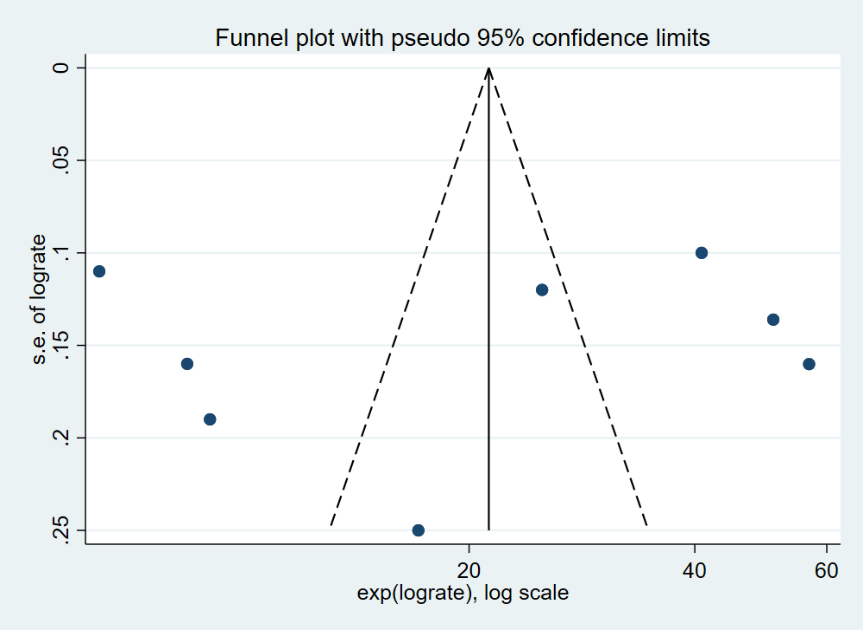 Supplemental Figure : Crude incidence rate per 100,000 person-years for schizophrenia in the Republic of Ireland, by sexLegend: 100 kpy: 100,000 person-years    Supplemental Table 1: PRISMA statement Supplemental Table 2: Variables for data extracted from citations meeting inclusion criteriaLegend: DOI: digital object identifier; 95% CI: 95% confidence interval; SES: socioeconomic statusSupplemental Table 3: Diagnostic outcomes considered in this review alongside example ICD-10 codesLegend: ICD-10 : International Classification of Diseases, tenth revision Supplemental Table 4: Risk of bias criteria of included citationsLegend: ICD-10 : International Classification of Diseases, tenth revision * In a minor deviation to the protocol, this study quality criteria was later dropped, because no citation provided incidence data by ethnicity or migrant status, the main reason for the use of blinding in such studies. Thus, 8 study quality contributed to the risk of bias assessmentSupplemental Table 5: Risk of bias criteria of included citationsLegend: IQR: interquartile range* Criterion E omitted (see Table 3 and Methods for details)# Rated from conference abstractRisk of bias criteria: Criterion A = Defined catchment area Criterion B = Accurate denominator dataCriterion C = Population-based case findingCriterion D = Standardised research diagnosis usedCriterion F = Inclusion criteria clearly listedCriterion G = Leakage study conductedCriterion H = Provision of sufficient data to derive an incidence rate and standard errorCriterion I = Reporting of crude and standardised/adjusted ratesSection and Topic Item #Checklist item Location where item is reported TITLE TITLE TITLE Title 1Identify the report as a systematic review.1ABSTRACT ABSTRACT ABSTRACT Abstract 2See the PRISMA 2020 for Abstracts checklist.2INTRODUCTION INTRODUCTION INTRODUCTION Rationale 3Describe the rationale for the review in the context of existing knowledge.4-5Objectives 4Provide an explicit statement of the objective(s) or question(s) the review addresses.5METHODS METHODS METHODS Eligibility criteria 5Specify the inclusion and exclusion criteria for the review and how studies were grouped for the syntheses.6-9Information sources 6Specify all databases, registers, websites, organisations, reference lists and other sources searched or consulted to identify studies. Specify the date when each source was last searched or consulted.6-7Search strategy7Present the full search strategies for all databases, registers and websites, including any filters and limits used.S1-S2Selection process8Specify the methods used to decide whether a study met the inclusion criteria of the review, including how many reviewers screened each record and each report retrieved, whether they worked independently, and if applicable, details of automation tools used in the process.7Data collection process 9Specify the methods used to collect data from reports, including how many reviewers collected data from each report, whether they worked independently, any processes for obtaining or confirming data from study investigators, and if applicable, details of automation tools used in the process.7Data items 10aList and define all outcomes for which data were sought. Specify whether all results that were compatible with each outcome domain in each study were sought (e.g. for all measures, time points, analyses), and if not, the methods used to decide which results to collect.7-8, S2, ST3Data items 10bList and define all other variables for which data were sought (e.g. participant and intervention characteristics, funding sources). Describe any assumptions made about any missing or unclear information.7-8, S2, ST2Study risk of bias assessment11Specify the methods used to assess risk of bias in the included studies, including details of the tool(s) used, how many reviewers assessed each study and whether they worked independently, and if applicable, details of automation tools used in the process.8Effect measures 12Specify for each outcome the effect measure(s) (e.g. risk ratio, mean difference) used in the synthesis or presentation of results.8Synthesis methods13aDescribe the processes used to decide which studies were eligible for each synthesis (e.g. tabulating the study intervention characteristics and comparing against the planned groups for each synthesis (item #5)).8-9Synthesis methods13bDescribe any methods required to prepare the data for presentation or synthesis, such as handling of missing summary statistics, or data conversions.8-9Synthesis methods13cDescribe any methods used to tabulate or visually display results of individual studies and syntheses.8-9Synthesis methods13dDescribe any methods used to synthesize results and provide a rationale for the choice(s). If meta-analysis was performed, describe the model(s), method(s) to identify the presence and extent of statistical heterogeneity, and software package(s) used.8-9Synthesis methods13eDescribe any methods used to explore possible causes of heterogeneity among study results (e.g. subgroup analysis, meta-regression).8-9Synthesis methods13fDescribe any sensitivity analyses conducted to assess robustness of the synthesized results.N/AReporting bias assessment14Describe any methods used to assess risk of bias due to missing results in a synthesis (arising from reporting biases).8-9, ST4Certainty assessment15Describe any methods used to assess certainty (or confidence) in the body of evidence for an outcome.8-9RESULTS RESULTS RESULTS Study selection 16aDescribe the results of the search and selection process, from the number of records identified in the search to the number of studies included in the review, ideally using a flow diagram.2, 9, Fig 1Study selection 16bCite studies that might appear to meet the inclusion criteria, but which were excluded, and explain why they were excluded.N/AStudy characteristics 17Cite each included study and present its characteristics.9-10, Table 1, SF1Risk of bias in studies 18Present assessments of risk of bias for each included study.10, Table 1, ST5Results of individual studies 19For all outcomes, present, for each study: (a) summary statistics for each group (where appropriate) and (b) an effect estimate and its precision (e.g. confidence/credible interval), ideally using structured tables or plots.11-17, S3, SF2-SF8Results of syntheses20aFor each synthesis, briefly summarise the characteristics and risk of bias among contributing studies.11-17Results of syntheses20bPresent results of all statistical syntheses conducted. If meta-analysis was done, present for each the summary estimate and its precision (e.g. confidence/credible interval) and measures of statistical heterogeneity. If comparing groups, describe the direction of the effect.11-17Results of syntheses20cPresent results of all investigations of possible causes of heterogeneity among study results.13Results of syntheses20dPresent results of all sensitivity analyses conducted to assess the robustness of the synthesized results.N/AReporting biases21Present assessments of risk of bias due to missing results (arising from reporting biases) for each synthesis assessed.13Certainty of evidence 22Present assessments of certainty (or confidence) in the body of evidence for each outcome assessed.11-17DISCUSSION DISCUSSION DISCUSSION Discussion 23aProvide a general interpretation of the results in the context of other evidence.17-18Discussion 23bDiscuss any limitations of the evidence included in the review.20-22Discussion 23cDiscuss any limitations of the review processes used.20-22Discussion 23dDiscuss implications of the results for practice, policy, and future research.18-20, 22OTHER INFORMATIONOTHER INFORMATIONOTHER INFORMATIONRegistration and protocol24aProvide registration information for the review, including register name and registration number, or state that the review was not registered.5-6Registration and protocol24bIndicate where the review protocol can be accessed, or state that a protocol was not prepared.5-6Registration and protocol24cDescribe and explain any amendments to information provided at registration or in the protocol.S17Support25Describe sources of financial or non-financial support for the review, and the role of the funders or sponsors in the review.34Competing interests26Declare any competing interests of review authors.34-35Availability of data, code and other materials27Report which of the following are publicly available and where they can be found: template data collection forms; data extracted from included studies; data used for all analyses; analytic code; any other materials used in the review.35Citation-level Rate-levelIndividual levelArea-levelSettingNumber of new cases Age stratumDeprivationAuthorsPopulation at-riskSexSocial fragmentation Publication yearCase ascertainment duration Country of birthSocial capitalPublication journalPerson-years at riskEthnicityPopulation densityDOICrude incidenceSocial class or SESUrbanicityDiagnostic outcome(s)Standardised incidenceStudy qualityStandard errorMidpoint year of case ascertainment 95% CIsDiagnostic outcomeIndicative ICD-10  codesAll FEP disordersF10-33 (as defined below)Non-affective psychotic disordersF20-29SchizophreniaF20Affective psychotic disordersF30-33 (as defined below)Bipolar disorder with psychotic featuresF30.2, F31.2Depression with psychotic featuresF32.3, F33.3Substance-induced psychotic disordersF1X.5, where X = 0-9ItemDescriptiona. Defined catchment areaSetting clearly defined in citationb. Accurate denominator dataPopulation at-risk clearly stated including accurate source i.e. Censusc. Population-based case findingAttempt to identify all new cases in population, not solely treated casesd. Standardised research diagnosisStandardised research methodology to diagnose cases e. Blinding to demographic variables*Blinding of research/clinical team to factors such as ethnicity to avoid observer biasf. Reported inclusion criteriaClearly stated inclusion criteriag. Leakage studyAttempt to identify potential cases missed by original case finding procedureh. Sufficient data to derive incidence rate & standard errorEstimate of statistical uncertainty around reported incidence providedi. Crude & standardised rates reportedBoth crude and standardised rates reportedCriterion*Criterion*Criterion*Criterion*Criterion*Criterion*Criterion*Criterion*CitationABCDFGHITotal/8Baldwin, 2002110110105Baldwin, 2003 #100000001Baldwin, 2005111111107Browne, 2005 #100000102Daly, 1995100111105Fayyaz, 2021111110106Jablensky, 1992111111107Keatinge, 1987110010115Keatinge, 1988110000114Keatinge, 1986110010115Kelly, 2010111100105Kingston, 2011101010104Lyne, 2014 #101110004Morgan, 2001 #100000102Ninuallain, 1987100101104Nkire, 2021101111106O’Donoghue, 2016111110117Omer, 2012100000012Omer, 2014110011116Owoeye, 2013101111106Scully, 2002111111107Waddington, 2004 #100000102Total (%)23 (100.0)12 (52.2)11 (47.8)13 (56.5)15 (65.2)8 (34.8)20 (87.0)6 (26.1)-Median (IQR)--------5 (4-6)